Занятие Изготовление куклы «Кубышка-травница»С давних времён все мы ценим тепло и уют домашнего очага. Предлагаю изготовить некий образ, который будет оберегать и охранять жилище, и дарить тепло и здоровье вашим близким и родным.Цель: приобщение обучающихся к традициям народной культуры через декоративно-прикладную деятельность - изготовление текстильной куклы «Кубышка-Травница».Задачи:1. Научить технике изготовления куклы «Кубышка-травница».2. Рассмотреть значение понятия "оберег" для человека.3. Познакомить с символами оберегов.4. Развивать навыки работы с различными материалами.5. Развивать мышление, память, воображение, глазомер, творческую активность.6. Формировать интерес обучающихся к миру традиционной русской культуры.7. Воспитывать чувства причастности к своему народу, к его истории и культуре.8. Воспитывать аккуратность, усидчивость, культуру труда.Методы: Словесные — беседа, объяснение, рассказ.Наглядные — демонстрация готовой куклы.Практические — изготовление куклы.Оборудование: образец изделия, технологическая карта, иллюстрации оберегов, игольницаИнструменты: ножницы, игла швейная, мел, карандаш.Материалы: Для Кубышки-Травницы берут свою старую одежду, потому что по русским традиционным поверьям она обладает энергетикой хозяина, что дает игрушке дополнительную охранную силу.Лоскут светлой ткани 20 на 20 см. — 1 шт. (для изготовления голов, рук и тела)Лоскут светлой ткани в тон с фартуком или юбкой 10 на 10 см. — 2 шт. (для груди)Треугольный лоскут яркой однотонной ткани ½ 30 х 30см. – 1 шт.(для косынки)Полоска ткани красного цвета 20 х 1см. – 1 шт. (или в тон с косынкой)Лоскут цветной ткани 40 х 40см. – 1 шт. (для юбки)Лоскут цветной ткани 5 х 5 см. – 2 шт. (для мешочков в руках)Шитье или кружево, или яркая полоска ткани 7 х 10см. – 1 шт. (для фартучка)Тесьма 25см. (для пояса)Красные ниткиДушистые лекарственные травы 3-5 наименований по 10 гр. каждойНабивка для наполнения куклы (синтепон, ветошь, кудель и т.п.)Ход занятия: Оргмомент:приветствие,проверка готовности к работе;сообщение темы и целей занятия.ОСНОВНОЙ ЭТАП1. Теоретическая часть – вступительная беседаС давних времён все мы ценим тепло и уют домашнего очага. Предлагаю изготовить некий образ, который будет оберегать и охранять жилище, и дарить тепло и здоровье вашим близким и родным.Русская народная кукла занимает особое место в традиционной культуре. Жизнь народа немыслима без фольклора, традиционных праздников, обрядов, национальных костюмов, предметов прикладного искусства, в том числе кукол. Традиционные русские куклы участвовали во многих народных обрядах, как праздничных, так и бытовых. Кроме этого традиционные русские куклы изготавливались и для детей. Считалось, что если дети много и усердно играют с куклами – в семье будет лад и достаток. На изготовление русских народных кукол шли  в основном подручные материалы: ткань, нитки, пряжа, дерево, солома, трава и т.п. По предназначению существовали: обрядовые, обереговые и игровые русские куклы. Игровые куклы делались или специально для детей, чаще по тем же техникам, что и обрядовые куклы, или отдавали детям обрядовые куклы, когда они уже выполнили свою ритуальную функцию. Были и традиционные детские тряпичные куклы. Чтобы ребенок не боялся оставаться один дома, ему изготавливали «дружка» - маленького «зайчик на пальчик». Была и русская народная игрушка для детей – птичка. Также для игр обычно изготавливали кукол-закруток, причем вместе с девочками. Традиционные народные куклы были в каждой крестьянской избе. Бабушки учили внучек, матери - дочек, старшие сестры – младших. Так в народе воспитывали будущих мастериц и рукодельниц, приучали к трудолюбию, а вместе с тем и к творческому отношению к миру.Традиционные русские куклы были основными участниками семейно-бытовых обрядов: рождение, свадьба, болезнь, смерть. Для каждого момента жизни делались традиционные народные куклы, которые хранились определенное время, а некоторые даже на протяжении всей жизни. Лицо у традиционных русских кукол не изображалось, так как считалось, что без лица кукла – вещь неодушевленная и не сможет причинить живому человеку какое-либо зло. В то время как по древнейшим представлениям, если у куклы будет лицо, то кукла как бы оживет, в нее могут вселиться злые силы. Поэтому такая безликая кукла служила оберегом.В бытовой жизни русского народа существовало множество различных обережных кукол. Одна из них это Кубышка-Травница, традиционная русская народная кукла, с помощью которой наши предки освежали и очищали воздух, а также положительно влияли на состояние человека. Кубышка-Травница выглядит как полногрудая женщина в пышной юбке-мешке, где хранились травы, с красочным фартуком и платком, ее руки широко расставлены и держат два мешочка. Делалась кукла заботливой хозяйкой дома. Кубышку-Травницу наполняли различными сборами душистых лекарственных трав и подвешивали в нужное место: над колыбелью ребёнка, кроватью больного и т.д. Она и дом освежала и злых духов отгоняла, и детей развлекала: перед сном Кубышку-Травницу давали поиграть малышу, разминали мешочек-юбку, чтобы пряный аромат разнёсся по всей комнате. Через два года травы в куколке меняли.Радует, что в последнее время, все больше людей начинает интересоваться традиционными русскими куклами, технологиями их изготовления. Русские народные куклы по-настоящему красивы и своеобразны. Простые и ясные, они делаются с присущим русскому народному творчеству духом свободы и безупречным чувством целого. Два-три цветовых пятна, минимум деталей и получается не просто кукла, а целый образ. Кроме того, народная кукла является замечательным средством эстетического воспитания детей.Так пусть живет и радует нас это старинное искусство, согревающее человеческие души – изготовление традиционных русских народных кукол!2. Практическая работа.Повторение техники безопасности при работе с иголкой и ножницами.Изготовление куклы по схеме:Технология изготовления куклы:В основе куклы - закрутка из льняной ткани,вместо туловища делается мешочек и наполняется травой. К рукам куклы привязываются два небольших мешочка с травой. Куклу наряжают, и она долго радует жителей дома запахом луговых трав и красивым нарядом.1. Берем лоскут светлой ткани в середину кладем синтепон или ветошь.2. Делаем кукле голову, стараясь чтобы лицо было без складок. Для этого красной ниткой перевязываем на месте предполагаемой шеи четное количество витков.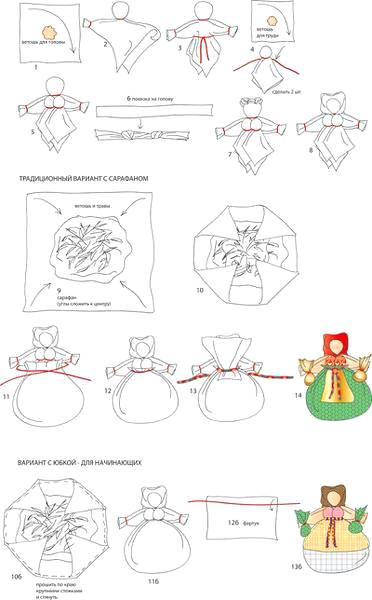 3. Расправляем ткань по диагонали, наложив половинки лоскута друг на друга. На концах диагонали подгибаем ткань и перевязываем красной ниткой четное количество витков на расстоянии 2-2,5см. от края. Получаем руки.4. Поднимаем вверх руки и перевязываем расной ниткой в области предполагаемой талии четное количество витков.5. Берем лоскуты светлой ткани в мелкий рисунок. И таким же образом, как голову, делаем 2 груди. Размер каждой груди чуть меньше головы.6. Каждую грудь отдельно привязываем к шее.7. Берем полоску красного цвета и завязываем на ней два узелка на расстоянии 1,5-2см. друг от друга.8. Привязываем красную полоску на голову и получаем рожки.9. Прячем рожки, повязывая на голову платок, который завязывается сзади.10. Берем большой лоскут цветной ткани, раскладываем на столе, загибаем концы к середине.11. Наметываем по краю большими стежками, для того, чтобы можно было стянуть в мешочек в дальнейшем.12. Насыпаем на середину немного травы. Сверху на траву накладываем синтепон или ветошь. Потом опять насыпаем траву, затем синтепон. Чередуем слои, пока не наберем достаточного количества.13. Верхнюю часть куклы вкладываем в сарафан и затягиваем края, равномерно распределяя складочки.14. Под грудью подвязываем передник навыворот.15. Сверху подвязываем куклу пояском.16. Берем маленькие лоскутки цветной ткани, наполняем каждый душистой травой и перевязываем их.17. Подвешиваем эти мешочки к рукам куклы.18. После этого куколку нужно немного поладить, помять, убрать неровности, бугорки.Вот Кубышка-травница и готова!3. Заключительный этап:подведение итогов;выставка работ.